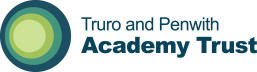 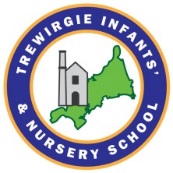 Dear Parents & Carers,Safeguarding – keeping children healthy and safe from harmINTRODUCTIONSMy name is Mrs Bateman and I am the Designated Safeguarding Lead for the school. The other members of our Safeguarding team are Mrs Callow and Miss Webb who are the Deputy Safeguarding Leads. At Trewirgie Infants’ School we work alongside other safeguarding services for children and families to support the needs of children. I would like to detail how we work to ensure that your children are kept safe.Our school ethos of we care, we help, we succeed is at the heart of our safeguarding approach. OUR INTENTWe CareWe work hard to ensure that all children feel listened to and valued. We are committed to ensure that we at all times demonstrate anti-discriminatory and anti-oppressive practice throughout the school and with our parents, carers and all those we work with.We treat all children with respect regardless of age, disability, gender, racial heritage, religious belief, sexual orientation or identity.Trewirgie Infants’ school recognise the additional needs of children from minority ethnic groups and disabled children and the barriers they may face. We respond swiftly and appropriately to concerns regarding safeguarding our children. We HelpOur safeguarding team work with partner agencies and share information about concerns with agencies who need to know. We will involve parents and children appropriately when needed.Our DSL ensures that any training or events are managed to the highest possible safety standards.
We review ways of working to incorporate best practice. Trewirgie Infants’ School carefully recruits and selects all employees, contractors and volunteers.We ensure that we teach our children how to keep themselves safe through our PSHE and SRE curriculum. We succeed By creating a safe and welcoming environment where children can develop their skills and confidence. OUR IMPLEMENTATIONPolicies and Procedures School policies are in place to ensure that there is a consistent approach to practices throughout the school and that they are understood and adhered to by staff, governors and volunteers.There are numerous policies in place to safeguard our children and they include:Child protection & Safeguarding – this is a sensitive area in which all staff receive regular training. There is also a named governor for safeguarding, who at present is Mrs Sanderson. The child protection policy can be viewed by parents on our website: https://www.trewirgie-inf.cornwall.sch.uk/Please note that if the school has concerns about a child, necessary action will be taken under our safeguarding duty of care.The following details not only inform with how we keep the children safe but also how we teach the children to protect themselves. Attendance – children’s attendance at school is monitored on a daily basis and notable absences or patterns of absences are followed up; in more serious cases the Education Welfare Service or other professionals will be involved. The school prides itself on its good attendance figures and parents should be aware that poor attendance impacts on the children’s progress in school. Behaviour – At Trewirgie Infants’ School, we aim to create a safe and happy environment where exemplary behaviour enables all to feel secure and respected within an atmosphere of learning without limits. Everyone in our school is expected to maintain the highest standards of personal conduct, to accept responsibility for their behaviour and encourage others to do the same. We recognise that each individual child is at a different stage of social learning. Only through a consistent approach to supporting their behaviour will we be able to achieve an environment in which children can learn and develop as caring and responsible people. However, as we all know, children do fall out from time to time. Children are encouraged to discuss arguments together using the peaceful problem solving technique. Miss Webb our pastoral lead supports with behaviour across the school. Health and Safety – everyone at Trewirgie Infants’ know they have a responsibility to ensure that children and adults are able to work in a healthy and safe environment. The school has several fully trained first aid members of staff who deal with accidents should they occur. There is a governor committee responsible for health and safety, and they meet termly.Curriculum – through the planned curriculum we ensure that the issues of healthy eating, physical exercise, personal safety, e-safety relationships and sex education are taught. These are taught through our Science, PE, computing and PSHE- Jigsaw lessons. Detailed lesson information is available on our website. Safer recruitment and selection – this aspect is taken very seriously. Governors and the school ensure that all staff new to the school and volunteers who work in school on a regular basis undertake a Disclosure & Barring Service (DBS) check and full references are acquired before a person takes up post.E-safety – information technology is a powerful tool and has many benefits. As parents and teachers we are aware of the potential risks to children through the misuse of internet technology. Staff understand the need to educate children in the safe use of computers, mobile phones, etc. (Related policy: E-safety.) Children learn about online safety through our computing curriculum. E Safety sessions are held for parents throughout the year. We also provide parents with online safety newsletters to keep carers up to date.Our pastoral team are here to help families as well as support our children. On Thursdays at 2:30pm we run our Chill N Chat Café. This is an opportunity for you to speak to our pastoral lead, Miss Webb, about anything that is worrying you for example any behaviour issues or SEN worries. Our pastoral team can also signpost to different support should this be required, below is information regarding the Early Help Hub which is there to support families.Early Help Hub This is the ‘front door’ to Early Help services which is led by Cornwall Council and Cornwall Foundation Trust.Staff within the Early Help Hub will decide whether the child / young person is eligible for support and which service is most appropriate. This is usually in discussion with the person making the request and / or young person / family.Who is eligible for Early Help services?Children and young people who are aged pre-birth to 18. If a young person has a special educational need or disability, who have a need for early help care and support, this is extended up to age 25.Who can request Early Help services?Professionals, parents and young people can request early help.Parents/carers must have Parental Responsibility (PR) if requesting a service for a child. Young people must be old enough to consent for support themselves (aged 13 or above). Professionals must gain consent from a parent or competent young person to make a request for help.Parents and/or professionals can request:Child and Adolescent Mental HealthEarly Support - Supporting Change in Partnership (SCIP)Early Years ServiceFamily Group Conferencing (available only for children and young people with a Children in Need plan) Family SupportHealth Visiting Parenting SupportPortageSchool Nursing Targeted Youth Supporthttps://www.cornwall.gov.uk/health-and-social-care/childrens-services/early-help/#ehhFINAL STATEMENTWe all know that children thrive better and are able to reach their full potential when school and families work closely together. All staff at Trewirgie Infants School are committed to this and we look forward to our continuing close partnership with you in the future.Yours sincerelyClair Bateman